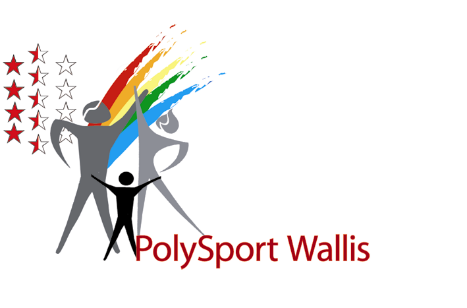 PflichtenheftAktuar / AktuarinDie in dieser Stellenbeschreibung benutzten Bezeichnungen der Person, des Status oder der Funktion gelten in gleicher Weise für Mann und Frau.StellenbezeichnungAktuarOrganisatorische EingliederungUnterstellung:  	Der Aktuar ist Mitglied des Vorstandes und damit der	Mitgliederversammlung / Generalversammlung unterstellt.Stellvertretung:	Der Aktuar wird von den anderen Vorstands-			mitgliedern vertreten.	Der Aktuar vertritt zusammen mit den anderen Vorstandsmitgliedern den Präsidenten.Ziel der StelleDer Aktuar ist für die Führung der Protokolle bei Sitzungen und Versammlungen zuständig.Aufgaben, PflichtenDer Aktuarführt die Mitgliederlisten des Vereins.betreut die Vereinsversicherungen und die SUISA Gebühren.protokolliert die Beschlüsse der Sitzungen schriftlich.unterstützt das Präsidium und die Vorstandsmitglieder bei Sekretariatsarbeiten und bei der Mitgliederversammlung / Generalversammlung.nimmt an Vereins- und Verbandsanlässen teil.besucht Weiterbildungskurse, Konferenzen vom Verband und die Delegiertenversammlung des PolySport Wallis.KompetenzenDer Aktuar handelt im Rahmen seines Aufgabenbereiches.DemissionIm Fall einer Demission hilft der Aktuar bei der Suche eines Nachfolgers.